       Valcour Governance Board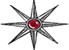 Agenda April 12, 202310:00 – 12:00Call to orderApprove minutes – JanuaryRandolph PD - ratificationFlat FileVGB Makeup – Charter discussion updateNames De-duplication ProcessExecutive Session, as neededOnline: Click here to join the meeting Phone: +1 802-828-7667,,117463117# Phone Conference ID: 634 467 681#Physical Location:Windham County Sheriff’s Office Community Conference Room 185 Old Ferry RoadBrattleboro, VT 05301